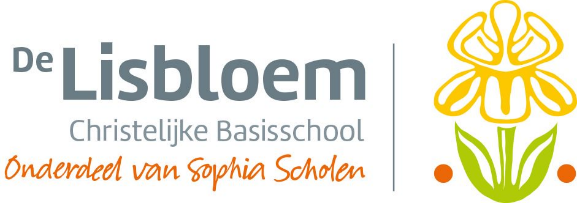 Doel Meldcode huiselijk geweldBeroepskrachten ondersteunen in de omgang met signalen van huiselijk geweld en kindermishandeling.De ondersteuning loopt via een stappenplan, dit plan leidt de beroepskracht stap voor stap door het proces vanaf het moment dat hij signaleert tot aan het moment dat hij eventueel een beslissing neemt over het doen van een melding. AfsprakenBelangrijke telefoonnummersBijlage Stappenplan meldcode        Overzicht wettelijk verplichte stappenVijf afwegingen in het afwegingskader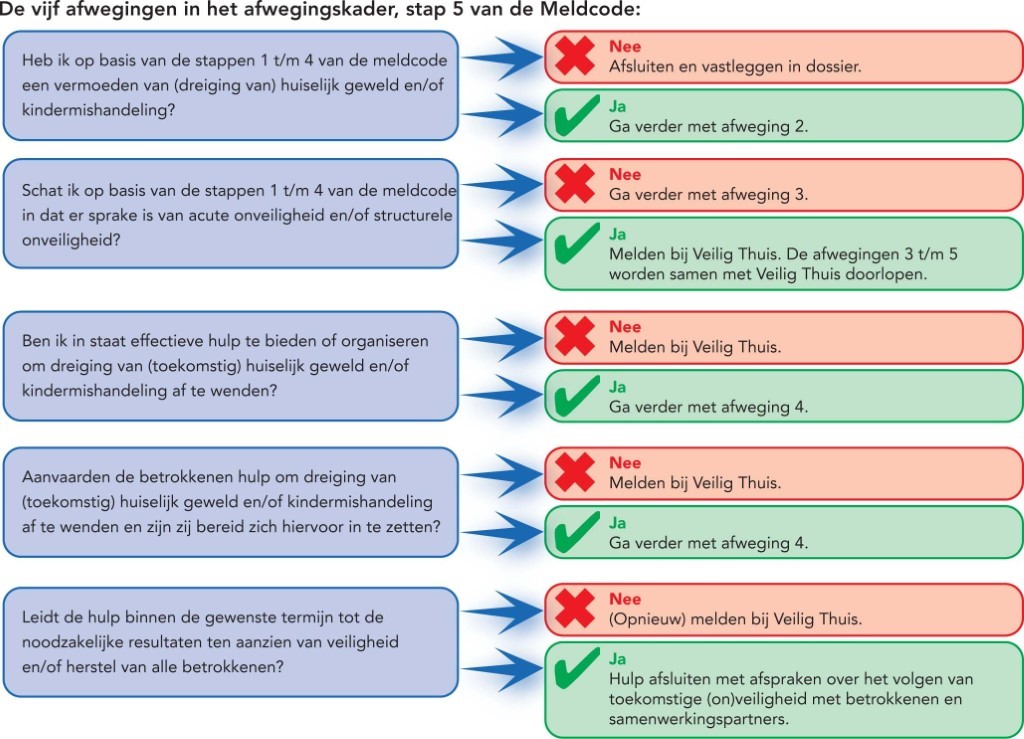 Sociale Veiligheidsplan Sophia Scholen 2020Volgt z.s.m.     - 2020-11-03Kwaliteitskaart Aandachtsfunctionaris Kaartnummer Voor wie?Leerlingen, leerkrachten, OP, IB en directieVerantwoordelijkeLeerkrachten, IB en directieGeëvalueerd De aandachtsfunctionaris (AF) is geschoold door LVAK (landelijke verenging voor aandachtsfunctionaris huiselijk geweld en kindermishandeling). Op de Lisbloem is Klaske Horsman aandachtsfunctionaris, zij heeft de training gevolgd en succesvol afgerondDe AF is op de hoogte van de nieuwste richtlijnenAlle leerkrachten hebben kennis genomen van het stappenplan Meldcode (zie figuur 1). Nieuwe leerkrachten worden door de AF op de hoogte gebracht van de meldcode. Aan het begin van ieder schooljaar wordt deze kwaliteitskaart geëvalueerd. Nieuwe leerkrachten volgen de online training van de Meldcode Om signalen in kaart te brengen gebruiken wij Parnassys, dossier opbouwen is belangrijk. Signalen worden feitelijk en objectief genoteerd met datumWe hebben altijd overleg met een collega en handelen nooit alleen in een casusDe AF heeft kennis van het netwerk van zorgverlener rondom de schoolVeilig thuis:     0800-2000Politie:              0900-8844 of 112CJG :                088-3083833 Winy Robbe jeugdartsJGT Lisse:       06-39436028 Mara Eisenberger    Bij twijfel over het gezag: Aanvraagformulier uittreksel gezagsregister en stuur dit formulier op naar aanvraag.uittrekselgezagsregister.rb-dh@rechtspraak.nl1.Stappenplan meldcode2.Vijf afwegingen in het afwegingskader (bij stap 5)3. Sociale Veiligheidsplan Sophia Scholen Versie 2020Stap 1De leerkracht observeert het kindDe leerkracht brengt signalen in kaart in Parnassys. Schaduwrapportage is niet toegestaan
(dus geen eigen schriftjes of lijstjes)De leerkracht doet de kindcheck bij oudersignalen en documenteert in het betreffende leerlingdossier in Parnassys. In kaart brengen van signalenKindcheckDe leerkracht observeert het kindDe leerkracht brengt signalen in kaart in Parnassys. Schaduwrapportage is niet toegestaan
(dus geen eigen schriftjes of lijstjes)De leerkracht doet de kindcheck bij oudersignalen en documenteert in het betreffende leerlingdossier in Parnassys. Stap 2De leerkracht vraagt collegiale consultatie aan de voorgaande leerkracht.De leerkracht vraagt advies bij de aandachtsfunctionaris.De leerkracht vraagt advies bij Veilig Thuis.De leerkracht documenteert in Parnassys.Collegiale consultatieBij twijfel: Veilig Thuis (anoniem)Bij twijfel: letseldeskundigeDe leerkracht vraagt collegiale consultatie aan de voorgaande leerkracht.De leerkracht vraagt advies bij de aandachtsfunctionaris.De leerkracht vraagt advies bij Veilig Thuis.De leerkracht documenteert in Parnassys.Stap 3De leerkracht voert het gesprek met de ouder en wordt ondersteund door de aandachtsfunctionaris. De leerkracht voert het gesprek met het kind en documenteert in Parnassys.Gesprek met ouders en
(indien van toepassing) kindDe leerkracht voert het gesprek met de ouder en wordt ondersteund door de aandachtsfunctionaris. De leerkracht voert het gesprek met het kind en documenteert in Parnassys.Stap 4De leerkracht en de aandachtsfunctionaris voeren samen de risicotaxatie en/of de beoordeling van de veiligheidssituatie uit, en beantwoorden de 5 vragen van het afwegingskader.Bij twijfel neemt de aandachtfunctionaris contact op met Veilig Thuis.De aandachtsfunctionaris beslist met directie over wel/niet naar stap 5 Bij doorgaan naar stap 5 doet de aandachtsfunctionaris de melding en bespreekt de directie de melding met de betrokkenen.De aandachtsfunctionaris  documenteert  in Parnassys.Wegen van geweld en/of kindermishandelingGebruik het afwegingskaderBij twijfel: altijd Veilig ThuisDe leerkracht en de aandachtsfunctionaris voeren samen de risicotaxatie en/of de beoordeling van de veiligheidssituatie uit, en beantwoorden de 5 vragen van het afwegingskader.Bij twijfel neemt de aandachtfunctionaris contact op met Veilig Thuis.De aandachtsfunctionaris beslist met directie over wel/niet naar stap 5 Bij doorgaan naar stap 5 doet de aandachtsfunctionaris de melding en bespreekt de directie de melding met de betrokkenen.De aandachtsfunctionaris  documenteert  in Parnassys.